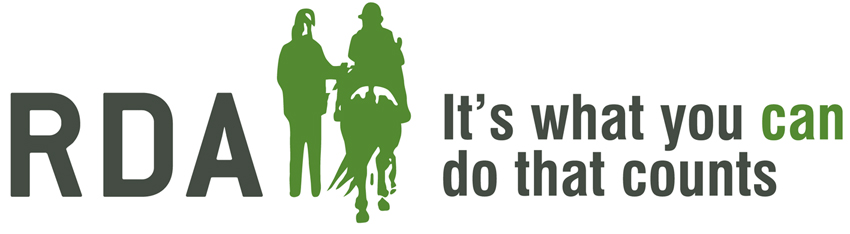 Therapy / Medical Module at Coach Certificate LevelDate:                                         Venue Details: PROGRAMMEIntroduction – Aims and objectives of the module Know and understand how to carry out a new applications assessment for RDA activities Know and understand the contra indications and precautions The coach knows and understand when to stop a rider from riding The coach has a clear understanding when to use the Alternative Hat Assessment Form The coach has a clear understanding on how to guide volunteers to support riders (Theory)BREAKThe coach knows and understands equine behaviour and what to look for when matching equines and riders (Practical)The coach has a clear understanding of different types of Special Equipment and Tack     (Theory)Organiser Contact details: 